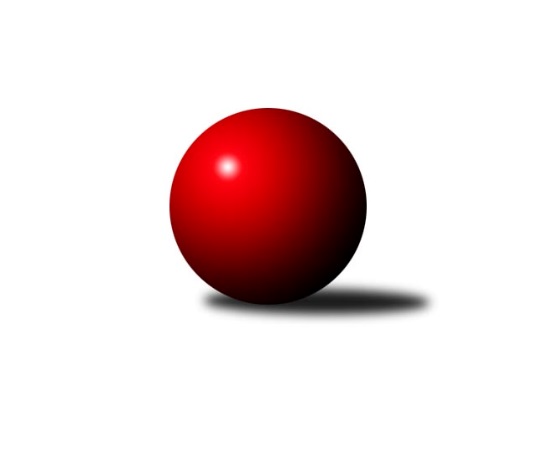 Č.10Ročník 2010/2011	19.5.2024 1. KLM 2010/2011Statistika 10. kolaTabulka družstev:		družstvo	záp	výh	rem	proh	skore	sety	průměr	body	plné	dorážka	chyby	1.	KK PSJ Jihlava	10	7	2	1	59.0 : 21.0 	(143.5 : 96.5)	3479	16	2265	1214	9.2	2.	KK Slavoj Praha	10	8	0	2	56.0 : 24.0 	(149.5 : 90.5)	3450	16	2231	1219	9.6	3.	TJ Sokol KARE Luhačovice˝A˝	10	7	0	3	47.5 : 32.5 	(129.0 : 111.0)	3465	14	2258	1208	15.5	4.	SKK  Náchod	10	6	1	3	49.0 : 31.0 	(131.5 : 108.5)	3436	13	2253	1184	14.7	5.	TJ Lokomotiva Česká Třebová	10	5	2	3	43.0 : 37.0 	(117.0 : 123.0)	3454	12	2257	1197	10.7	6.	TJ Sokol Husovice	10	5	2	3	42.0 : 38.0 	(125.0 : 115.0)	3382	12	2223	1159	15	7.	TJ Spartak Přerov˝A˝	10	5	0	5	41.0 : 39.0 	(132.0 : 108.0)	3386	10	2228	1158	15.9	8.	TJ Centropen Dačice	10	4	1	5	38.0 : 42.0 	(115.5 : 124.5)	3379	9	2217	1162	14.1	9.	KK Konstruktiva Praha	10	3	0	7	28.0 : 52.0 	(103.5 : 136.5)	3374	6	2229	1146	15.7	10.	TJ Valašské Meziříčí	10	2	1	7	28.0 : 52.0 	(105.0 : 135.0)	3305	5	2180	1125	15.1	11.	TJ Jiskra Kovářská	10	2	0	8	24.5 : 55.5 	(88.0 : 152.0)	3293	4	2185	1108	22.6	12.	KK Moravská Slávia Brno ˝A˝	10	1	1	8	24.0 : 56.0 	(100.5 : 139.5)	3257	3	2171	1085	17Tabulka doma:		družstvo	záp	výh	rem	proh	skore	sety	průměr	body	maximum	minimum	1.	KK PSJ Jihlava	6	5	1	0	40.0 : 8.0 	(94.0 : 50.0)	3495	11	3612	3314	2.	KK Slavoj Praha	5	4	0	1	31.0 : 9.0 	(82.5 : 37.5)	3442	8	3475	3420	3.	TJ Sokol KARE Luhačovice˝A˝	6	4	0	2	29.5 : 18.5 	(80.0 : 64.0)	3522	8	3596	3437	4.	SKK  Náchod	5	3	1	1	24.0 : 16.0 	(65.5 : 54.5)	3382	7	3496	3220	5.	TJ Centropen Dačice	4	2	1	1	19.0 : 13.0 	(58.5 : 37.5)	3452	5	3637	3369	6.	TJ Sokol Husovice	4	2	1	1	17.0 : 15.0 	(50.0 : 46.0)	3391	5	3470	3308	7.	TJ Valašské Meziříčí	6	2	1	3	22.0 : 26.0 	(74.5 : 69.5)	3266	5	3287	3192	8.	TJ Jiskra Kovářská	4	2	0	2	18.5 : 13.5 	(46.0 : 50.0)	3218	4	3231	3187	9.	TJ Lokomotiva Česká Třebová	4	2	0	2	17.0 : 15.0 	(49.0 : 47.0)	3518	4	3579	3467	10.	TJ Spartak Přerov˝A˝	6	2	0	4	21.0 : 27.0 	(76.0 : 68.0)	3463	4	3536	3426	11.	KK Konstruktiva Praha	6	2	0	4	19.0 : 29.0 	(60.0 : 84.0)	3325	4	3391	3272	12.	KK Moravská Slávia Brno ˝A˝	4	1	0	3	13.0 : 19.0 	(43.5 : 52.5)	3430	2	3549	3355Tabulka venku:		družstvo	záp	výh	rem	proh	skore	sety	průměr	body	maximum	minimum	1.	KK Slavoj Praha	5	4	0	1	25.0 : 15.0 	(67.0 : 53.0)	3451	8	3603	3219	2.	TJ Lokomotiva Česká Třebová	6	3	2	1	26.0 : 22.0 	(68.0 : 76.0)	3444	8	3532	3357	3.	TJ Sokol Husovice	6	3	1	2	25.0 : 23.0 	(75.0 : 69.0)	3381	7	3429	3301	4.	TJ Spartak Přerov˝A˝	4	3	0	1	20.0 : 12.0 	(56.0 : 40.0)	3367	6	3506	3243	5.	TJ Sokol KARE Luhačovice˝A˝	4	3	0	1	18.0 : 14.0 	(49.0 : 47.0)	3451	6	3527	3384	6.	SKK  Náchod	5	3	0	2	25.0 : 15.0 	(66.0 : 54.0)	3447	6	3623	3227	7.	KK PSJ Jihlava	4	2	1	1	19.0 : 13.0 	(49.5 : 46.5)	3476	5	3644	3270	8.	TJ Centropen Dačice	6	2	0	4	19.0 : 29.0 	(57.0 : 87.0)	3367	4	3471	3236	9.	KK Konstruktiva Praha	4	1	0	3	9.0 : 23.0 	(43.5 : 52.5)	3386	2	3496	3232	10.	KK Moravská Slávia Brno ˝A˝	6	0	1	5	11.0 : 37.0 	(57.0 : 87.0)	3228	1	3421	3085	11.	TJ Valašské Meziříčí	4	0	0	4	6.0 : 26.0 	(30.5 : 65.5)	3315	0	3435	3195	12.	TJ Jiskra Kovářská	6	0	0	6	6.0 : 42.0 	(42.0 : 102.0)	3306	0	3487	3203Tabulka podzimní části:		družstvo	záp	výh	rem	proh	skore	sety	průměr	body	doma	venku	1.	KK PSJ Jihlava	10	7	2	1	59.0 : 21.0 	(143.5 : 96.5)	3479	16 	5 	1 	0 	2 	1 	1	2.	KK Slavoj Praha	10	8	0	2	56.0 : 24.0 	(149.5 : 90.5)	3450	16 	4 	0 	1 	4 	0 	1	3.	TJ Sokol KARE Luhačovice˝A˝	10	7	0	3	47.5 : 32.5 	(129.0 : 111.0)	3465	14 	4 	0 	2 	3 	0 	1	4.	SKK  Náchod	10	6	1	3	49.0 : 31.0 	(131.5 : 108.5)	3436	13 	3 	1 	1 	3 	0 	2	5.	TJ Lokomotiva Česká Třebová	10	5	2	3	43.0 : 37.0 	(117.0 : 123.0)	3454	12 	2 	0 	2 	3 	2 	1	6.	TJ Sokol Husovice	10	5	2	3	42.0 : 38.0 	(125.0 : 115.0)	3382	12 	2 	1 	1 	3 	1 	2	7.	TJ Spartak Přerov˝A˝	10	5	0	5	41.0 : 39.0 	(132.0 : 108.0)	3386	10 	2 	0 	4 	3 	0 	1	8.	TJ Centropen Dačice	10	4	1	5	38.0 : 42.0 	(115.5 : 124.5)	3379	9 	2 	1 	1 	2 	0 	4	9.	KK Konstruktiva Praha	10	3	0	7	28.0 : 52.0 	(103.5 : 136.5)	3374	6 	2 	0 	4 	1 	0 	3	10.	TJ Valašské Meziříčí	10	2	1	7	28.0 : 52.0 	(105.0 : 135.0)	3305	5 	2 	1 	3 	0 	0 	4	11.	TJ Jiskra Kovářská	10	2	0	8	24.5 : 55.5 	(88.0 : 152.0)	3293	4 	2 	0 	2 	0 	0 	6	12.	KK Moravská Slávia Brno ˝A˝	10	1	1	8	24.0 : 56.0 	(100.5 : 139.5)	3257	3 	1 	0 	3 	0 	1 	5Tabulka jarní části:		družstvo	záp	výh	rem	proh	skore	sety	průměr	body	doma	venku	1.	TJ Jiskra Kovářská	0	0	0	0	0.0 : 0.0 	(0.0 : 0.0)	0	0 	0 	0 	0 	0 	0 	0 	2.	TJ Sokol KARE Luhačovice˝A˝	0	0	0	0	0.0 : 0.0 	(0.0 : 0.0)	0	0 	0 	0 	0 	0 	0 	0 	3.	TJ Centropen Dačice	0	0	0	0	0.0 : 0.0 	(0.0 : 0.0)	0	0 	0 	0 	0 	0 	0 	0 	4.	TJ Lokomotiva Česká Třebová	0	0	0	0	0.0 : 0.0 	(0.0 : 0.0)	0	0 	0 	0 	0 	0 	0 	0 	5.	KK Slavoj Praha	0	0	0	0	0.0 : 0.0 	(0.0 : 0.0)	0	0 	0 	0 	0 	0 	0 	0 	6.	TJ Spartak Přerov˝A˝	0	0	0	0	0.0 : 0.0 	(0.0 : 0.0)	0	0 	0 	0 	0 	0 	0 	0 	7.	TJ Sokol Husovice	0	0	0	0	0.0 : 0.0 	(0.0 : 0.0)	0	0 	0 	0 	0 	0 	0 	0 	8.	TJ Valašské Meziříčí	0	0	0	0	0.0 : 0.0 	(0.0 : 0.0)	0	0 	0 	0 	0 	0 	0 	0 	9.	SKK  Náchod	0	0	0	0	0.0 : 0.0 	(0.0 : 0.0)	0	0 	0 	0 	0 	0 	0 	0 	10.	KK PSJ Jihlava	0	0	0	0	0.0 : 0.0 	(0.0 : 0.0)	0	0 	0 	0 	0 	0 	0 	0 	11.	KK Konstruktiva Praha	0	0	0	0	0.0 : 0.0 	(0.0 : 0.0)	0	0 	0 	0 	0 	0 	0 	0 	12.	KK Moravská Slávia Brno ˝A˝	0	0	0	0	0.0 : 0.0 	(0.0 : 0.0)	0	0 	0 	0 	0 	0 	0 	0 Zisk bodů pro družstvo:		jméno hráče	družstvo	body	zápasy	v %	dílčí body	sety	v %	1.	Pavel Jiroušek 	TJ Lokomotiva Česká Třebová 	10	/	10	(100%)	29	/	40	(73%)	2.	Robin Parkan 	KK PSJ Jihlava 	9	/	10	(90%)	28.5	/	40	(71%)	3.	Zdeněk Gartus 	KK Slavoj Praha 	9	/	10	(90%)	28.5	/	40	(71%)	4.	Martin Kovář 	SKK  Náchod 	8	/	8	(100%)	25	/	32	(78%)	5.	Jaroslav Procházka 	KK Slavoj Praha 	8	/	9	(89%)	25	/	36	(69%)	6.	Zdeněk Vymazal 	TJ Sokol Husovice 	8	/	10	(80%)	29	/	40	(73%)	7.	Lukáš Doubrava 	KK Konstruktiva Praha  	8	/	10	(80%)	26.5	/	40	(66%)	8.	Martin Podzimek 	TJ Lokomotiva Česká Třebová 	8	/	10	(80%)	22	/	40	(55%)	9.	Martin Švorba 	KK PSJ Jihlava 	7	/	8	(88%)	20.5	/	32	(64%)	10.	Pavel Petrů 	KK PSJ Jihlava 	7	/	9	(78%)	21	/	36	(58%)	11.	Michal Markus 	TJ Sokol KARE Luhačovice˝A˝ 	7	/	10	(70%)	29	/	40	(73%)	12.	Roman Straka 	SKK  Náchod 	7	/	10	(70%)	26	/	40	(65%)	13.	Milan Blecha 	TJ Centropen Dačice 	7	/	10	(70%)	25	/	40	(63%)	14.	Jan Kotyza 	KK PSJ Jihlava 	7	/	10	(70%)	24	/	40	(60%)	15.	Jiří Mrlík 	TJ Sokol KARE Luhačovice˝A˝ 	7	/	10	(70%)	24	/	40	(60%)	16.	Jiří Staněk 	TJ Sokol KARE Luhačovice˝A˝ 	7	/	10	(70%)	24	/	40	(60%)	17.	Vlastimil Bělíček 	TJ Spartak Přerov˝A˝ 	7	/	10	(70%)	21	/	40	(53%)	18.	Pavel Palian 	KK Moravská Slávia Brno ˝A˝ 	7	/	10	(70%)	20.5	/	40	(51%)	19.	Radim Metelka 	TJ Valašské Meziříčí 	6.5	/	10	(65%)	23	/	40	(58%)	20.	Jiří Dvořák 	KK PSJ Jihlava 	6	/	9	(67%)	21	/	36	(58%)	21.	Jiří Němec 	TJ Centropen Dačice 	6	/	9	(67%)	20	/	36	(56%)	22.	Karel Novák 	TJ Centropen Dačice 	6	/	9	(67%)	20	/	36	(56%)	23.	Dalibor Tuček 	TJ Valašské Meziříčí 	6	/	9	(67%)	19.5	/	36	(54%)	24.	Jiří Němec 	SKK  Náchod 	6	/	9	(67%)	18	/	36	(50%)	25.	Petr Pavlík 	KK Slavoj Praha 	6	/	10	(60%)	23	/	40	(58%)	26.	Jiří Hetych ml.	TJ Lokomotiva Česká Třebová 	6	/	10	(60%)	20	/	40	(50%)	27.	Václav Mazur 	TJ Spartak Přerov˝A˝ 	5	/	8	(63%)	23	/	32	(72%)	28.	Jiří Kudela 	TJ Spartak Přerov˝A˝ 	5	/	8	(63%)	22.5	/	32	(70%)	29.	Martin Kozel st.	KK Slavoj Praha 	5	/	8	(63%)	21	/	32	(66%)	30.	Anton Stašák 	KK Slavoj Praha 	5	/	8	(63%)	19	/	32	(59%)	31.	Igor Búrik 	KK Slavoj Praha 	5	/	9	(56%)	22	/	36	(61%)	32.	Ladislav Beránek 	SKK  Náchod 	5	/	10	(50%)	23	/	40	(58%)	33.	Jiří Malínek 	TJ Centropen Dačice 	5	/	10	(50%)	21.5	/	40	(54%)	34.	Štěpán Koblížek 	KK Konstruktiva Praha  	5	/	10	(50%)	21.5	/	40	(54%)	35.	Petr Dvořák 	TJ Jiskra Kovářská 	5	/	10	(50%)	19	/	40	(48%)	36.	Pavel Kubálek 	TJ Sokol KARE Luhačovice˝A˝ 	4.5	/	9	(50%)	18	/	36	(50%)	37.	Miroslav Milan 	KK Moravská Slávia Brno ˝A˝ 	4	/	5	(80%)	13.5	/	20	(68%)	38.	František Svoboda 	TJ Sokol KARE Luhačovice˝A˝ 	4	/	6	(67%)	13	/	24	(54%)	39.	Libor Škoula 	TJ Sokol Husovice 	4	/	8	(50%)	18	/	32	(56%)	40.	Jan Machálek st.	TJ Sokol Husovice 	4	/	9	(44%)	18.5	/	36	(51%)	41.	Daniel Braun 	KK PSJ Jihlava 	4	/	9	(44%)	15.5	/	36	(43%)	42.	Zdeněk Vránek 	KK Moravská Slávia Brno ˝A˝ 	4	/	10	(40%)	21.5	/	40	(54%)	43.	Jiří Axman ml. ml.	TJ Sokol Husovice 	4	/	10	(40%)	21	/	40	(53%)	44.	Roman Goldemund 	TJ Spartak Přerov˝A˝ 	4	/	10	(40%)	20	/	40	(50%)	45.	Vlastimil Zeman st. 	TJ Jiskra Kovářská 	4	/	10	(40%)	19	/	40	(48%)	46.	David Volek 	TJ Valašské Meziříčí 	4	/	10	(40%)	18.5	/	40	(46%)	47.	Ondřej Sobčák 	SKK  Náchod 	4	/	10	(40%)	18	/	40	(45%)	48.	Dalibor Matyáš 	TJ Spartak Přerov˝A˝ 	4	/	10	(40%)	17	/	40	(43%)	49.	Vlastimil Zeman ml. ml.	TJ Jiskra Kovářská 	4	/	10	(40%)	14	/	40	(35%)	50.	Milan Hrouda 	TJ Jiskra Kovářská 	3.5	/	9	(39%)	11.5	/	36	(32%)	51.	Milan Kanda 	TJ Spartak Přerov˝A˝ 	3	/	3	(100%)	10	/	12	(83%)	52.	Michal Šimek 	TJ Sokol Husovice 	3	/	7	(43%)	14	/	28	(50%)	53.	Karel Zubalík 	TJ Lokomotiva Česká Třebová 	3	/	8	(38%)	16	/	32	(50%)	54.	Jiří Radil 	TJ Sokol Husovice 	3	/	8	(38%)	14	/	32	(44%)	55.	Jaroslav Borkovec 	KK Konstruktiva Praha  	3	/	8	(38%)	13	/	32	(41%)	56.	Radek Polách 	TJ Sokol KARE Luhačovice˝A˝ 	3	/	9	(33%)	16	/	36	(44%)	57.	Petr Mika 	KK Moravská Slávia Brno ˝A˝ 	3	/	10	(30%)	15	/	40	(38%)	58.	Pavel Kabelka 	TJ Centropen Dačice 	3	/	10	(30%)	11	/	40	(28%)	59.	Vladimír Výrek 	TJ Valašské Meziříčí 	2.5	/	8	(31%)	12.5	/	32	(39%)	60.	Jiří Partl 	KK PSJ Jihlava 	2	/	2	(100%)	6	/	8	(75%)	61.	Jaroslav Hažva 	SKK  Náchod 	2	/	4	(50%)	7	/	16	(44%)	62.	Arnošt Werschall 	TJ Jiskra Kovářská 	2	/	4	(50%)	4	/	16	(25%)	63.	Stanislav Tichý 	KK Slavoj Praha 	2	/	5	(40%)	11	/	20	(55%)	64.	David Plšek 	TJ Sokol Husovice 	2	/	5	(40%)	7.5	/	20	(38%)	65.	Petr Žahourek 	TJ Centropen Dačice 	2	/	7	(29%)	13	/	28	(46%)	66.	Pavel Vymazal 	TJ Lokomotiva Česká Třebová 	2	/	7	(29%)	10	/	28	(36%)	67.	Pavel Pecold 	SKK  Náchod 	2	/	7	(29%)	10	/	28	(36%)	68.	Jaroslav Pleticha st. st.	KK Konstruktiva Praha  	2	/	7	(29%)	8	/	28	(29%)	69.	Luboš Gassmann 	TJ Valašské Meziříčí 	2	/	8	(25%)	11.5	/	32	(36%)	70.	Zdeněk Zahrádka 	KK Konstruktiva Praha  	2	/	9	(22%)	15	/	36	(42%)	71.	Jakub Pleban 	TJ Spartak Přerov˝A˝ 	2	/	10	(20%)	16.5	/	40	(41%)	72.	Pavel Dvořák 	KK Moravská Slávia Brno ˝A˝ 	2	/	10	(20%)	14	/	40	(35%)	73.	Michal Kellner 	KK Moravská Slávia Brno ˝A˝ 	2	/	10	(20%)	12	/	40	(30%)	74.	Jakub Zdražil 	KK PSJ Jihlava 	1	/	1	(100%)	4	/	4	(100%)	75.	Karel Slimáček 	KK PSJ Jihlava 	1	/	1	(100%)	2	/	4	(50%)	76.	Jiří Divila ml. 	TJ Spartak Přerov˝A˝ 	1	/	1	(100%)	2	/	4	(50%)	77.	Petr Doležal 	TJ Centropen Dačice 	1	/	1	(100%)	2	/	4	(50%)	78.	Tomáš Majer 	SKK  Náchod 	1	/	2	(50%)	4.5	/	8	(56%)	79.	Dalibor Jandík 	TJ Valašské Meziříčí 	1	/	2	(50%)	4	/	8	(50%)	80.	František Obruča 	KK Konstruktiva Praha  	1	/	4	(25%)	6	/	16	(38%)	81.	Jiří Kudláček 	TJ Sokol KARE Luhačovice˝A˝ 	1	/	4	(25%)	5	/	16	(31%)	82.	Miloslav Hýbl 	TJ Lokomotiva Česká Třebová 	1	/	5	(20%)	8	/	20	(40%)	83.	Tomáš Cabák 	TJ Valašské Meziříčí 	1	/	7	(14%)	10	/	28	(36%)	84.	Jaroslav Tejml 	TJ Jiskra Kovářská 	1	/	7	(14%)	8.5	/	28	(30%)	85.	Miroslav Šnejdar ml.	TJ Lokomotiva Česká Třebová 	1	/	8	(13%)	10	/	32	(31%)	86.	Jiří Franěk 	KK Konstruktiva Praha  	1	/	9	(11%)	11.5	/	36	(32%)	87.	David Junek 	TJ Jiskra Kovářská 	1	/	9	(11%)	11	/	36	(31%)	88.	Václav Korbel 	KK PSJ Jihlava 	0	/	1	(0%)	1	/	4	(25%)	89.	Miloš Švarcberger 	KK Moravská Slávia Brno ˝A˝ 	0	/	1	(0%)	0	/	4	(0%)	90.	Jan Bernatík 	KK Moravská Slávia Brno ˝A˝ 	0	/	2	(0%)	4	/	8	(50%)	91.	Milan Kabelka 	TJ Centropen Dačice 	0	/	3	(0%)	2	/	12	(17%)	92.	Milan Janyška 	TJ Valašské Meziříčí 	0	/	3	(0%)	2	/	12	(17%)Průměry na kuželnách:		kuželna	průměr	plné	dorážka	chyby	výkon na hráče	1.	TJ Lokomotiva Česká Třebová, 1-4	3506	2267	1239	13.3	(584.4)	2.	TJ Sokol Luhačovice, 1-4	3498	2270	1228	14.3	(583.1)	3.	KK MS Brno, 1-4	3471	2278	1192	9.4	(578.5)	4.	TJ Spartak Přerov, 1-6	3468	2269	1199	13.9	(578.2)	5.	KK PSJ Jihlava, 1-4	3436	2255	1181	13.3	(572.8)	6.	TJ Centropen Dačice, 1-4	3414	2235	1179	14.9	(569.1)	7.	TJ Sokol Husovice, 1-4	3402	2236	1165	13.0	(567.0)	8.	KK Slavia Praha, 1-4	3377	2215	1161	11.5	(562.9)	9.	KK Konstruktiva Praha, 1-6	3350	2203	1146	13.8	(558.4)	10.	SKK Nachod, 1-4	3347	2207	1139	18.9	(557.9)	11.	TJ Valašské Meziříčí, 1-4	3255	2170	1085	14.2	(542.5)	12.	Kuželna Golf Club, 1-4	3210	2162	1047	26.1	(535.1)Nejlepší výkony na kuželnách:TJ Lokomotiva Česká Třebová, 1-4TJ Lokomotiva Česká Třebová	3579	2. kolo	Pavel Jiroušek 	TJ Lokomotiva Česká Třebová	653	6. koloTJ Lokomotiva Česká Třebová	3545	6. kolo	Pavel Jiroušek 	TJ Lokomotiva Česká Třebová	634	2. koloTJ Sokol KARE Luhačovice˝A˝	3527	4. kolo	David Junek 	TJ Jiskra Kovářská	621	6. koloKK Konstruktiva Praha 	3496	2. kolo	Pavel Jiroušek 	TJ Lokomotiva Česká Třebová	618	4. koloTJ Jiskra Kovářská	3487	6. kolo	Pavel Jiroušek 	TJ Lokomotiva Česká Třebová	613	8. koloTJ Lokomotiva Česká Třebová	3481	4. kolo	Pavel Vymazal 	TJ Lokomotiva Česká Třebová	613	6. koloTJ Centropen Dačice	3471	8. kolo	Michal Markus 	TJ Sokol KARE Luhačovice˝A˝	612	4. koloTJ Lokomotiva Česká Třebová	3467	8. kolo	Martin Podzimek 	TJ Lokomotiva Česká Třebová	608	8. kolo		. kolo	Jaroslav Borkovec 	KK Konstruktiva Praha 	607	2. kolo		. kolo	Martin Podzimek 	TJ Lokomotiva Česká Třebová	604	2. koloTJ Sokol Luhačovice, 1-4SKK  Náchod	3623	10. kolo	Michal Markus 	TJ Sokol KARE Luhačovice˝A˝	655	9. koloKK Slavoj Praha	3603	9. kolo	Pavel Kubálek 	TJ Sokol KARE Luhačovice˝A˝	641	10. koloTJ Sokol KARE Luhačovice˝A˝	3596	5. kolo	Martin Kovář 	SKK  Náchod	641	10. koloTJ Sokol KARE Luhačovice˝A˝	3584	10. kolo	Zdeněk Gartus 	KK Slavoj Praha	633	9. koloTJ Sokol KARE Luhačovice˝A˝	3544	7. kolo	Michal Markus 	TJ Sokol KARE Luhačovice˝A˝	632	7. koloTJ Sokol KARE Luhačovice˝A˝	3497	9. kolo	Jaroslav Procházka 	KK Slavoj Praha	628	9. koloTJ Sokol KARE Luhačovice˝A˝	3476	1. kolo	Jiří Staněk 	TJ Sokol KARE Luhačovice˝A˝	624	10. koloTJ Sokol KARE Luhačovice˝A˝	3437	3. kolo	Michal Markus 	TJ Sokol KARE Luhačovice˝A˝	620	5. koloKK Moravská Slávia Brno ˝A˝	3421	1. kolo	Zdeněk Vymazal 	TJ Sokol Husovice	619	3. koloTJ Sokol Husovice	3420	3. kolo	Jaroslav Hažva 	SKK  Náchod	618	10. koloKK MS Brno, 1-4KK PSJ Jihlava	3644	9. kolo	Miroslav Milan 	KK Moravská Slávia Brno ˝A˝	635	9. koloKK Moravská Slávia Brno ˝A˝	3549	9. kolo	Pavel Jiroušek 	TJ Lokomotiva Česká Třebová	633	7. koloTJ Lokomotiva Česká Třebová	3532	7. kolo	Pavel Palian 	KK Moravská Slávia Brno ˝A˝	632	5. koloSKK  Náchod	3455	2. kolo	Robin Parkan 	KK PSJ Jihlava	629	9. koloKK Moravská Slávia Brno ˝A˝	3448	5. kolo	Pavel Petrů 	KK PSJ Jihlava	628	9. koloTJ Centropen Dačice	3418	5. kolo	Zdeněk Vránek 	KK Moravská Slávia Brno ˝A˝	625	9. koloKK Moravská Slávia Brno ˝A˝	3367	7. kolo	Jiří Hetych ml.	TJ Lokomotiva Česká Třebová	618	7. koloKK Moravská Slávia Brno ˝A˝	3355	2. kolo	Pavel Palian 	KK Moravská Slávia Brno ˝A˝	615	2. kolo		. kolo	Pavel Palian 	KK Moravská Slávia Brno ˝A˝	607	9. kolo		. kolo	Jan Kotyza 	KK PSJ Jihlava	606	9. koloTJ Spartak Přerov, 1-6KK Slavoj Praha	3552	7. kolo	Zdeněk Gartus 	KK Slavoj Praha	643	7. koloKK PSJ Jihlava	3536	5. kolo	Vlastimil Bělíček 	TJ Spartak Přerov˝A˝	627	1. koloTJ Spartak Přerov˝A˝	3536	1. kolo	Vlastimil Bělíček 	TJ Spartak Přerov˝A˝	623	8. koloTJ Lokomotiva Česká Třebová	3515	3. kolo	Jan Kotyza 	KK PSJ Jihlava	620	5. koloTJ Spartak Přerov˝A˝	3475	7. kolo	Pavel Jiroušek 	TJ Lokomotiva Česká Třebová	617	3. koloTJ Sokol KARE Luhačovice˝A˝	3473	8. kolo	Petr Pavlík 	KK Slavoj Praha	614	7. koloTJ Centropen Dačice	3468	1. kolo	Michal Markus 	TJ Sokol KARE Luhačovice˝A˝	611	8. koloTJ Spartak Přerov˝A˝	3466	3. kolo	Jaroslav Procházka 	KK Slavoj Praha	611	7. koloTJ Spartak Přerov˝A˝	3439	8. kolo	Jiří Kudela 	TJ Spartak Přerov˝A˝	608	1. koloTJ Spartak Přerov˝A˝	3438	10. kolo	Robin Parkan 	KK PSJ Jihlava	608	5. koloKK PSJ Jihlava, 1-4KK PSJ Jihlava	3612	4. kolo	Jiří Dvořák 	KK PSJ Jihlava	629	10. koloKK PSJ Jihlava	3525	8. kolo	Jan Kotyza 	KK PSJ Jihlava	625	6. koloKK PSJ Jihlava	3518	6. kolo	Daniel Braun 	KK PSJ Jihlava	622	4. koloKK PSJ Jihlava	3506	3. kolo	Jiří Dvořák 	KK PSJ Jihlava	617	8. koloKK PSJ Jihlava	3494	10. kolo	Robin Parkan 	KK PSJ Jihlava	614	3. koloKK Slavoj Praha	3471	3. kolo	Petr Pavlík 	KK Slavoj Praha	613	3. koloKK Konstruktiva Praha 	3415	4. kolo	Robin Parkan 	KK PSJ Jihlava	613	10. koloTJ Sokol KARE Luhačovice˝A˝	3384	6. kolo	Pavel Jiroušek 	TJ Lokomotiva Česká Třebová	609	1. koloTJ Lokomotiva Česká Třebová	3357	1. kolo	Robin Parkan 	KK PSJ Jihlava	608	4. koloTJ Centropen Dačice	3346	10. kolo	Jiří Dvořák 	KK PSJ Jihlava	608	4. koloTJ Centropen Dačice, 1-4TJ Centropen Dačice	3637	9. kolo	Jiří Němec 	TJ Centropen Dačice	629	9. koloTJ Valašské Meziříčí	3435	9. kolo	Zdeněk Vymazal 	TJ Sokol Husovice	627	7. koloTJ Centropen Dačice	3424	4. kolo	Jiří Malínek 	TJ Centropen Dačice	624	7. koloTJ Sokol KARE Luhačovice˝A˝	3420	2. kolo	Jiří Němec 	TJ Centropen Dačice	622	7. koloTJ Sokol Husovice	3383	7. kolo	Pavel Kabelka 	TJ Centropen Dačice	617	9. koloTJ Centropen Dačice	3378	7. kolo	Milan Blecha 	TJ Centropen Dačice	615	9. koloTJ Centropen Dačice	3369	2. kolo	Radim Metelka 	TJ Valašské Meziříčí	611	9. koloTJ Jiskra Kovářská	3273	4. kolo	Michal Markus 	TJ Sokol KARE Luhačovice˝A˝	608	2. kolo		. kolo	Libor Škoula 	TJ Sokol Husovice	601	7. kolo		. kolo	Karel Novák 	TJ Centropen Dačice	598	9. koloTJ Sokol Husovice, 1-4TJ Spartak Přerov˝A˝	3506	2. kolo	Zdeněk Vymazal 	TJ Sokol Husovice	626	9. koloTJ Sokol Husovice	3470	4. kolo	Zdeněk Vymazal 	TJ Sokol Husovice	626	4. koloTJ Sokol Husovice	3452	9. kolo	Martin Kovář 	SKK  Náchod	620	4. koloTJ Lokomotiva Česká Třebová	3423	9. kolo	Jan Machálek st.	TJ Sokol Husovice	619	6. koloSKK  Náchod	3406	4. kolo	Zdeněk Vymazal 	TJ Sokol Husovice	611	2. koloTJ Sokol Husovice	3333	6. kolo	Dalibor Matyáš 	TJ Spartak Přerov˝A˝	603	2. koloKK Moravská Slávia Brno ˝A˝	3320	6. kolo	Václav Mazur 	TJ Spartak Přerov˝A˝	602	2. koloTJ Sokol Husovice	3308	2. kolo	Jiří Axman ml. ml.	TJ Sokol Husovice	600	9. kolo		. kolo	Jakub Pleban 	TJ Spartak Přerov˝A˝	594	2. kolo		. kolo	Pavel Jiroušek 	TJ Lokomotiva Česká Třebová	587	9. koloKK Slavia Praha, 1-4TJ Lokomotiva Česká Třebová	3475	10. kolo	Zdeněk Gartus 	KK Slavoj Praha	637	2. koloKK Slavoj Praha	3475	2. kolo	Zdeněk Gartus 	KK Slavoj Praha	623	8. koloKK Slavoj Praha	3445	4. kolo	Zdeněk Gartus 	KK Slavoj Praha	613	10. koloKK Slavoj Praha	3444	8. kolo	Libor Škoula 	TJ Sokol Husovice	611	8. koloTJ Sokol Husovice	3429	8. kolo	Zdeněk Vymazal 	TJ Sokol Husovice	606	8. koloKK Slavoj Praha	3424	10. kolo	Jaroslav Procházka 	KK Slavoj Praha	605	4. koloKK Slavoj Praha	3420	6. kolo	Jaroslav Procházka 	KK Slavoj Praha	603	10. koloTJ Centropen Dačice	3262	6. kolo	Zdeněk Gartus 	KK Slavoj Praha	600	6. koloTJ Jiskra Kovářská	3203	2. kolo	Petr Pavlík 	KK Slavoj Praha	599	4. koloKK Moravská Slávia Brno ˝A˝	3194	4. kolo	Pavel Vymazal 	TJ Lokomotiva Česká Třebová	593	10. koloKK Konstruktiva Praha, 1-6SKK  Náchod	3524	8. kolo	Ladislav Beránek 	SKK  Náchod	636	8. koloTJ Sokol Husovice	3420	1. kolo	Jaroslav Procházka 	KK Slavoj Praha	623	5. koloKK Slavoj Praha	3412	5. kolo	Roman Straka 	SKK  Náchod	623	8. koloTJ Spartak Přerov˝A˝	3410	6. kolo	Michal Šimek 	TJ Sokol Husovice	608	1. koloKK Konstruktiva Praha 	3391	5. kolo	Zdeněk Gartus 	KK Slavoj Praha	607	5. koloKK Konstruktiva Praha 	3346	1. kolo	Lukáš Doubrava 	KK Konstruktiva Praha 	603	5. koloKK Konstruktiva Praha 	3328	10. kolo	Dalibor Matyáš 	TJ Spartak Přerov˝A˝	603	6. koloKK Konstruktiva Praha 	3308	8. kolo	Václav Mazur 	TJ Spartak Přerov˝A˝	596	6. koloKK Konstruktiva Praha 	3307	6. kolo	Radim Metelka 	TJ Valašské Meziříčí	591	3. koloKK Konstruktiva Praha 	3272	3. kolo	Štěpán Koblížek 	KK Konstruktiva Praha 	588	1. koloSKK Nachod, 1-4SKK  Náchod	3496	1. kolo	Martin Kovář 	SKK  Náchod	619	1. koloSKK  Náchod	3473	7. kolo	Pavel Petrů 	KK PSJ Jihlava	608	7. koloKK PSJ Jihlava	3452	7. kolo	Pavel Jiroušek 	TJ Lokomotiva Česká Třebová	607	5. koloSKK  Náchod	3382	5. kolo	Roman Straka 	SKK  Náchod	606	7. koloTJ Lokomotiva Česká Třebová	3360	5. kolo	Ondřej Sobčák 	SKK  Náchod	604	9. koloSKK  Náchod	3340	9. kolo	Jan Kotyza 	KK PSJ Jihlava	601	7. koloTJ Jiskra Kovářská	3269	1. kolo	Jiří Hetych ml.	TJ Lokomotiva Česká Třebová	595	5. koloTJ Spartak Přerov˝A˝	3243	9. kolo	Roman Straka 	SKK  Náchod	595	9. koloTJ Centropen Dačice	3236	3. kolo	Robin Parkan 	KK PSJ Jihlava	592	7. koloSKK  Náchod	3220	3. kolo	Ladislav Beránek 	SKK  Náchod	591	1. koloTJ Valašské Meziříčí, 1-4TJ Sokol Husovice	3331	10. kolo	Jiří Kudela 	TJ Spartak Přerov˝A˝	592	4. koloTJ Spartak Přerov˝A˝	3307	4. kolo	Dalibor Tuček 	TJ Valašské Meziříčí	582	8. koloTJ Valašské Meziříčí	3287	4. kolo	Vlastimil Bělíček 	TJ Spartak Přerov˝A˝	582	4. koloTJ Valašské Meziříčí	3286	10. kolo	Radim Metelka 	TJ Valašské Meziříčí	581	2. koloTJ Valašské Meziříčí	3282	8. kolo	Jan Machálek st.	TJ Sokol Husovice	577	10. koloTJ Valašské Meziříčí	3281	6. kolo	David Volek 	TJ Valašské Meziříčí	573	10. koloKK PSJ Jihlava	3270	2. kolo	David Volek 	TJ Valašské Meziříčí	573	4. koloTJ Valašské Meziříčí	3270	2. kolo	Zdeněk Vymazal 	TJ Sokol Husovice	572	10. koloSKK  Náchod	3227	6. kolo	Václav Mazur 	TJ Spartak Přerov˝A˝	567	4. koloKK Slavoj Praha	3219	1. kolo	Jiří Axman ml. ml.	TJ Sokol Husovice	566	10. koloKuželna Golf Club, 1-4TJ Sokol Husovice	3301	5. kolo	Vlastimil Zeman st. 	TJ Jiskra Kovářská	577	7. koloKK Konstruktiva Praha 	3232	9. kolo	Milan Hrouda 	TJ Jiskra Kovářská	570	9. koloTJ Jiskra Kovářská	3231	7. kolo	Vlastimil Zeman st. 	TJ Jiskra Kovářská	569	3. koloTJ Jiskra Kovářská	3231	3. kolo	Michal Šimek 	TJ Sokol Husovice	569	5. koloTJ Jiskra Kovářská	3221	9. kolo	Vlastimil Zeman ml. ml.	TJ Jiskra Kovářská	569	9. koloTJ Valašské Meziříčí	3195	7. kolo	Zdeněk Vymazal 	TJ Sokol Husovice	568	5. koloTJ Jiskra Kovářská	3187	5. kolo	Vlastimil Zeman st. 	TJ Jiskra Kovářská	563	5. koloKK Moravská Slávia Brno ˝A˝	3085	3. kolo	David Volek 	TJ Valašské Meziříčí	562	7. kolo		. kolo	Jan Machálek st.	TJ Sokol Husovice	560	5. kolo		. kolo	Dalibor Tuček 	TJ Valašské Meziříčí	556	7. koloČetnost výsledků:	8.0 : 0.0	4x	7.5 : 0.5	1x	7.0 : 1.0	9x	6.0 : 2.0	10x	5.5 : 2.5	1x	5.0 : 3.0	6x	4.0 : 4.0	5x	3.0 : 5.0	7x	2.0 : 6.0	15x	1.0 : 7.0	2x